Publicado en Barcelona el 21/01/2020 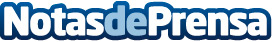 Demetrio Carceller Arce, en el Board of Visitors de Fuqua, la escuela de negocios de la Universidad de DukeLa institución estadounidense destaca su liderazgo en empresas españolas de primer nivel. Demetrio Carceller Arce contribuirá a fortalecer las relaciones de Fuqua en la comunidad empresarialDatos de contacto:DAMM902 300 125Nota de prensa publicada en: https://www.notasdeprensa.es/demetrio-carceller-arce-en-el-board-of Categorias: Finanzas Comunicación Recursos humanos Universidades http://www.notasdeprensa.es